EVENT GENERAL RISK ASSESSMENT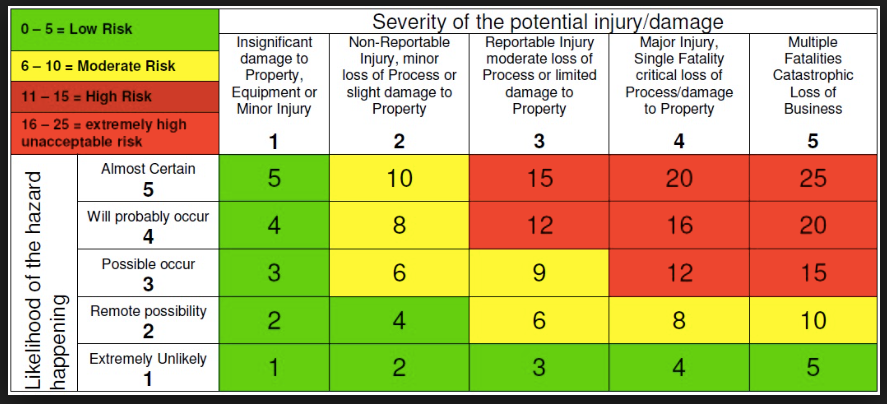 This is an example of a risk assessment for a two day community sports festival held in a park for up to 3000 people at any one time. This information can be used as a guide.DATE OF INITIAL RISK ASSESSMENT:VERSION:ASSESSOR: SIGNED:SUBJECTHAZARD & EFFECTPEOPLE AT RISKLIKELIHOOD RATINGSEVERITY RATINGRISK RATINGCONTROL MEASURESIS RISK ADEQUATELY CONTROLLED?FURTHER CONTROL MEASURES1Organising an event in nameless park, nameless townVarious hazards associated with organising a free, open access outdoor event on public landAll staff, volunteers, members of public passing by or attendingThe event is planned in accordance with all appropriate health and safety legislation and the organisers recognise their legal duties regarding the safe and successful management of the event. This risk is not rated, it is a statement to recognise that Nameless organisation will use a suitable and sufficient assessment of risk for this event and will employ competent people to manage the event.Nameless organisation recognises its responsibilities as landlord of the site and therefore maintenance of the surrounding area. They have a duty to provide suitable and sufficient information to the Site Manager/Principal Contractor regarding the land being used for this event and to highlight any potential hazards.2Vehicle Access to siteConflict with vehicles and visitors to siteAll staff, volunteers, members of public passing by or attending339All vehicles needing to access site will inform the Site Manager or responsible person for the event site ahead of arrival. Each vehicle will use hazard lights, stick to 5MPH and have banks people in hi vis clothing. Vehicle access to be restricted to before 30 mins before event opens and then at least 30 mins after event closes each day.YesRules will be put in place to control deliveries to site and emergency vehicle access at all times. 3Lost ChildrenLost child during event opening hoursYoung aged children and parents326All staff aware of lost child policy. There will be a designated lost child point at the Information marquee on siteYesStage PA to be used to give out messaging to parents about being aware of where their children are at all times.4Public Order issues due to alcohol or drug useOver consumption of alcohol/drugs leading to aggressive or troublesome behaviour All staff, volunteers, members of public passing by or attending428Stewards & Security on site at all times to monitor behaviour of crowd on site. Emergency Services to be called if problem occurs outside of event site or additional help is required. No glass allowed on site, Challenge 25 policy in place and a strict No Drugs policy on site. Medical team trained to work with drug incidences. YesBar Manager will be responsible for sensible bar sales and no extra strength options. Stewarding plan in place. Bar Manager made aware of licensing objectives. Police to advise on known drug offenders or street drinkers in the immediate area. 5Public disorder within siteViolence or aggravated behaviour breaks out on site during event hoursAll staff, volunteers, members of public passing by or attending336Suitable and sufficient numbers of competent stewards & security on site monitoring visitor behaviour. Ensure event ambience remains friendly by selecting suitable background music and creating friendly competition YesThis event is family focused, with content of event being aimed at a demographic who shouldn’t cause trouble. Bar to not serve anyone who is clearly under the influence. 6On site overcrowdingSite capacity is breached causing congestion and potential crushing injuriesAll staff, volunteers, members of public passing by or attending248The event space is extremely large, having a capacity much larger than the anticipated visitor numbers each day. Crowd density will be monitored at all times and site design will prevent pinch points occurring. Track programme built to create steady flow of visitors to event. Audience will self manage as no seating is being provided.  YesIf Saturday has crowd management issues, additional stewards can be contracted for Sunday. 7Crowd surge at bar/catering areas or stageUnexpected large crowd numbers go to be served food and drink at same time, creating crush. Unexpected large crowd numbers in front of stage.All staff, volunteers, members of public passing by or attending248Concession staff to monitor crowd numbers and request security presence if necessary. Crowds to be directed to alternative sources of food and drinkStage music programme will be local bands who won't have a large crowd appeal.YesThere will be more than adequate catering facilities both on and off site. Event location is surrounded by food and drink outlets. People will not have to queue for long.People can also bring their own picnics.8Adverse weather conditionsUnstable conditions underfoot due to prolonged rain. Need for people to take shelter quickly. All staff, volunteers, members of public passing by or attending224Show stop procedure in place for occurrence of dangerous electrical storm. Weather forecast to be monitored daily. There are no temporary structures on site for shelter so crowd will naturally move away from site in heavy rain. In light rain, monitor for slips, trips and falls on wet grass.YesEvent to be cancelled if weather is too bad/dangerous to continue. In event of grassed areas becoming hazardous due to rain, barriers can be sourced to cordon off areas or put hay down to reduce risk. 9High WindsStrong winds causing temporary structures to move or collapse and possible tree or building damageAll staff, volunteers, members of public passing by or attending248Weather forecast monitored daily. All temporary structures will be suitably and sufficiently tethered down using weights or water. They can be removed quickly if necessary. YesCouncil and Event Manager to meet on site each morning to determine if wind is a risk factor. 10Acts of TerrorismSuspected explosive device or suspicious package within event site. Suspicious person reported. Cause of panic or distressAll staff, volunteers, members of public passing by or attending2510Liaise with police and government website regarding level of threat. All suspicious packages will be reported to event manager and dealt with as per emergency procedures.Site will be checked each evening and morning after closing and before opening. YesRisk assessment will be updated if threat level to this event changes. Police to inform.Event may be cancelled if required by police. Council to advise. 11Major IncidentPanic and crowd confusion in the event of a major incident on site or in nameless town centreAll staff, volunteers, members of public passing by or attending3515There is an agreed evacuation procedure which is approved by all emergency services via SAG. This plan to be distributed to everyone involved in event and on site. PA System to be used if necessary. Event is not fenced and the site can be evacuated in all directions.YesMajor Incident Plan is in place to prevent this hazard occurring. All staff to be made aware of this plan ahead of the event opening. 12Cuts and grazesInjury from glass or sharp objectsAll staff, volunteers, members of public passing by or attending326The event site is a no glass site as per licence conditions. First aid is on site to tend to minor injuries and will be reported in a log book. There will be no sharp objects as part of the event site. If injury occurs, site will be amended as necessaryYesSite to be monitored for glass and people with glass vessels to be asked to throw away or leave site. Security to assist. 13Trips, slips and fallsTripping, falling or slipping caused by site infrastructure, cables, uneven ground, low lightingAll staff, volunteers, members of public passing by or attending224A pre event site inspection will be carried out, checking for hazards. Site designed so that no trailing cables are on site or accessible to public. Cable matting will be used where necessary. Overhead cables will be at a safe and suitably sufficient height. Street lighting is sufficient to prevent trips. Concession units will be monitored for hazards. Any hazards spotted by security to be reported to the Site ManagerYesEvent Organiser to check the event site and surrounding access routes and make repairs where necessary to avoid trips, slips and falls. 14Emergency RoutesBlue route to site blocked All staff, volunteers, members of public passing by or attending155The site is self contained and there is no infrastructure planned to be in place at any of the entrances to be used by emergency services as a blue route. YesEmergency Services to agree blue route at SAG15Vehicles on siteVehicles moving on site during event hours. Risk of collisionAll staff, volunteers, members of public passing by or attending248Vehicle movements only allowed outside of event opening hours. Site Manager will supervise this and liaise with all people on site who have vehicles parked.YesTraders will be asked to park vehicles off site during event hours. Emergency vehicles will be accompanied onto site by banks people if required.16Failure of power supply/generatorsLack of power to site resulting from equipment failure or faulty equipment. Electric shock possibleAll staff, volunteers, members of public passing by or attending2510A qualified electrician is employed to carry out the distribution and be available for any problems. No power sources will be accessible to members of public, only those who are qualified or able to deal with issues. All mains outlets should be protected with a 30mA, RCD trip in public and working areas. All equipment should be PAT tested. Generators on site must be silent running and diesel and kept contained away from the public. No filling on siteYesIn event of major power loss, event will have to be cancelled. No back up generators will be available. Electrician on site will ensure that all equipment is tested and signed off before event opens. 17Hazardous SubstancesHazardous substances could cause sickness if not managed correctlyAll staff, volunteers, members of public passing by or attending133Ensure staff using hazardous substances are trained in their handling and are using protective equipment such as gloves. The delivery, storage, use and disposal of all hazardous substances to conform with COSHH regulations. Minimise these substances on site. YesSite Manager to check which hazardous substances are on site and ensure that all COSHH regs are being adhered to. Concessions to be checked.  18NoiseExcessive noise from PA System causing harmAll staff, volunteers, members of public passing by or attending133The PA levels will be kept at an ambient level, loud enough for the immediate audience surrounding the track to hear but not loud enough to cause harm to anyone on site. There is no need for ear defenders at this event. Sound from the music stage will be monitored by Site Manager but intended acts are all acoustic. YesNo further action required19Extreme weather - sunshine/heatUV damage or heat stroke caused by extreme sunshine and high temperaturesAll staff, volunteers, members of public passing by or attending326.Drinking water will always be available on site. First aiders are on site to attend to possible heat stroke. Messages regarding slip slap slop can be given out via PA.  Yes21Waste disposalBuild up of event waste causing disruption and fire hazardsAll staff, volunteers, members of public passing by or attending212Additional bins are being provided. Event staff will monitor the site and keep it clean and clear of waste at all times. No waste will be kept on site overnight bother than in fire retardant vessels. YesLocal council Waste Services aware of event 22Welfare facilitiesNot enough toilet or baby changing facilities on site. Members of public urinating on siteAll staff, volunteers, members of public passing by or attending212Additional toilets are being provided on site, to supplement the public conveniencesYes23Disabled personsPeople needing longer or assistance to evacuate the siteAll staff, volunteers, members of public passing by or attending326The site is full accessible and open with no restrictions to the disabled Yes24AccidentsAny minor incidents that will need to be dealt with on siteAll staff, volunteers, members of public passing by or attending339First aid provision on site at all times, in accordance with HSE Guidelines. First Aid Point will be known by all staff and will be clearly visible for visitorsYesAn emergency call to 999 will be made if accident is of a severe nature that can't be treated fully on site. First aid is in place for both the velodrome and the general event. 25Manual HandlingBack injuries, strainsEvent staff and volunteers339Staff made aware of risks. Job specific risk assessments provided by contractors on site. PPE provided where required. Competent staff will be usedYesStaff to be monitored by Site Manager 26Event Infrastructure overnightStolen goods, unauthorised access to equipment and structuresPublic326Overnight security is in place throughout event. Valuable equipment and items that could be damaged or stolen will be removed from site.YesThis risk will be monitored and amended as necessary27Communication failureUnable to relay messages to event visitors or between event staffAll staff, volunteers, members of public passing by or attending326Event personnel will use mobile phones. There is an adequate PA system on site. The event isn’t large enough to require a back up system.Yes